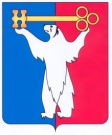 АДМИНИСТРАЦИЯ ГОРОДА НОРИЛЬСКАКРАСНОЯРСКОГО КРАЯПОСТАНОВЛЕНИЕ06.06.2018			                   г. Норильск				             № 220О внесении изменений в постановление Администрации города Норильска от 08.06.2016 № 326В соответствии с Трудовым кодексом Российской Федерации, в целях урегулирования отдельных вопросов, связанных с оплатой труда директоров муниципальных бюджетных учреждений, осуществляющих деятельность спортивных сооружений, подведомственных Управлению по спорту Администрации города Норильска,ПОСТАНОВЛЯЮ:Внести в Положение об оплате труда директоров, заместителей директоров муниципальных бюджетных учреждений, осуществляющих деятельность спортивных сооружений, подведомственных Управлению по спорту Администрации города Норильска, утвержденное постановлением Администрации города Норильска от 08.06.2016 № 326 (далее – Положение) следующие изменения:В таблице пункта 4.2 Положения:в строке «МБУ «СК «Талнах» цифры «13» заменить цифрами «14»;в строке «МБУ «Дом спорта «БОКМО» цифры «13» заменить цифрами «15».Опубликовать настоящее постановление в газете «Заполярная правда» и разместить его на официальном сайте муниципального образования город Норильск.Настоящее постановление вступает в силу со дня его подписания и распространяет свое действие на правоотношения, возникшие с 01.01.2018.Глава города Норильска							          Р.В. Ахметчин